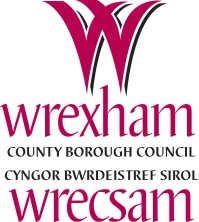 Pwrpas:• Cymryd rôl strategol wrth gynllunio a chyflwyno darpariaeth Blynyddoedd Cynnar Awdurdodau Lleol ar gyfer plant mewn lleoliadau nas cynhelir;• Trwy weithio mewn partneriaeth a rheolwyr llinell staff, sicrhau bod anghenion pob plentyn yn y sector yn cael eu nodi a'u bodloni'n briodol, eu hannibyniaeth yn cael ei hybu a'u bod yn cael eu cefnogi i gyflawni eu llawn botensial;• Hyrwyddo gwybodaeth a dealltwriaeth o Ddysgu Sylfaen ar draws holl leoliadau nas cynhelir yn Wrecsam a sicrhau bod pawb yn cydymffurfio â'r gofynion cenedlaethol a lleol;Prif ddyletswyddau a chyfrifoldebau:• Darparu trosolwg strategol a chwarae rhan uniongyrchol yn y gwaith o ddatblygu polisi’r awdurdod lleol ar ddarpariaeth addysg ar gyfer plant 3 oed mewn lleoliadau nas cynhelir;• Arwain a rheoli’r Tîm Addysg Gynnar a Ariennir a chydymffurfio â pholisïau a gweithdrefnau’r Cyngor o ran rheoli staff;• Bod â rôl yn y cynllunio strategol ar gyfer a dyrannu unrhyw gyllidebau a/neu ariannu'r awdurdod lleol i gefnogi darpariaeth addysg o ansawdd uchel mewn lleoliadau nas cynhelir;• Goruchwylio trefniadaeth gyffredinol, diogelwch a lles y tîm, delio â materion sy'n codi mewn ffordd ragweithiol a chefnogi'r tîm i ddod o hyd i atebion i faterion.• Goruchwylio cyflwyno rhaglen hyfforddi flynyddol effeithiol yn seiliedig ar fentrau lleol a chenedlaethol cyfredol, gan gynnwys rhaglen arweinyddiaeth a rhaglen sefydlu. Monitro effaith ac effeithiolrwydd y rhaglen hyfforddi ac addasu yn unol â hynny.Monitro statws Estyn pob lleoliad cymeradwy a threfnu cymorth ychwanegol lle bo’n briodol, e.e. lle mae gosodiadau mewn categori dilyniant. . Paratoi dogfennaeth ar gyfer arolygiadau Estyn.Sicrhau bod y tîm yn ysgrifennu adroddiadau blynyddol cywir ar gynnydd pob lleoliad tuag at fesurau perfformiad allweddol. Arwain y tîm wrth gymedroli barnau mewn meysydd perfformiad allweddol.Arwain y tîm gyda diweddariadau rheolaidd o'r matrics gwasanaeth, cefnogi'r tîm i nodi cryfderau ac anghenion mewn lleoliadau a gweithio gyda'r tîm i ddyrannu'r gefnogaeth fwyaf effeithiol posibl.• Hyrwyddo a chefnogi arferion a threfniadau cydweithio effeithiol rhwng rhanddeiliaid;• Datblygu a goruchwylio darpariaeth rhaglen datblygiad proffesiynol ar gyfer staff mewn lleoliadau nas cynhelir ar draws Wrecsam;• Cynnal datblygiad proffesiynol parhaus ym maes Addysg Gynnar a Dysgu Sylfaen er mwyn datblygu arbenigedd a gwybodaeth yr awdurdod lleol.• Sicrhau bod systemau yn eu lle i ddarparu arweiniad, cyngor, cefnogaeth ac arbenigedd yn uniongyrchol i ddarparwyr Blynyddoedd Cynnar i'w helpu i sicrhau bod plant yn cael darpariaeth o ansawdd uchel a hyrwyddo arferion cynhwysol;• Sicrhau bod systemau cydweithio ar waith gyda thimau derbyn i ysgolion a thimau cymorth i gynllunio a pharatoi ar gyfer trosglwyddo esmwyth i'r ysgol ar gyfer pob plentyn sy'n mynychu lleoliadau nas cynhelir;• Arwain y tîm a holl ymarferwyr y gwasanaeth ar bwysigrwydd adnabod plant ag anghenion ychwanegol yn gynnar a chwblhau systemau gwaith papur ADY cyfredol yn unol â'r Cod ADY newydd.• Goruchwylio trosglwyddiadau plant i mewn ac allan o'r lleoliad ar draws y gwasanaeth.• Monitro adroddiadau athrawon ymgynghorol, dogfennaeth ymweliadau, a'r holl systemau gwaith papur eraill sy'n ymwneud â chyflwyno Addysg Gynnar yn effeithiol.• Mynychu cyfarfodydd rhanddeiliaid Blynyddoedd Cynnar a gweithio'n effeithiol mewn partneriaeth ag asiantaethau perthnasol eraill er mwyn codi safonau ar gyfer plant y Blynyddoedd Cynnar.• Arwain ar y broses hunan-arfarnu a chynllunio gweithredu yn unol â'r cwricwlwm newydd nas cynhelir.• Cymryd rhan yn y broses o gaffael lleoliadau o ansawdd uchel yn y dyfodol a datblygu lleoliadau newydd i sicrhau bod holl blant Wrecsam yn cael cyfle i gael mynediad i sesiynau addysg o ansawdd uchel.CYNGOR BWRDEISTREF SIROL WRECSAMSWYDD: Uwch Athro Ymgynghorol Addysg GynnarPWRPAS: Bydd yr Uwch Athro Ymgynghorol yn cefnogi datblygiad ymarfer Dysgu Sylfaen, gweithredu’r cwricwlwm newydd ar gyfer lleoliadau nas cynhelir a’r diwygiadau ADY.  Swydd DdisgrifiadUwch Athro Ymgynghorol Addysg GynnarSwydd DdisgrifiadUwch Athro Ymgynghorol Addysg GynnarAdran: Addysg ac Ymyraeth GynnarGraddfa Cyflog: L6-10Yn atebol i: Rheolwr Effeithiolrwydd Addysg (Cynradd)Oriau gwaith: Llawn amser, tymor yn unigHANFODOLDYMUNOLCymhwysterauStatws Athro wedi cymhwysoTystiolaeth o hyfforddiant pellach ym maes addysg gynnar ProfiadProfiad eang o weithio gyda phlant oedran Cyfnod Sylfaen.Profiad a gwybodaeth am y sector nas cynhelir.Profiad o gyflwyno hyfforddiant.Profiad o arwain.Gwybodaeth a sgiliauGwybodaeth ragorol am addysgeg ac arfer y cyfnod sylfaen, a rhaglenni dysgu perthnasol eraill.Gwybodaeth gyfredol am ddatblygiadau cwricwlaidd diweddar, gan gynnwys arfer sy'n canolbwyntio ar yr unigolyn a diwygiadau ADY.Dealltwriaeth ardderchog o ddatblygiad plant a phrosesau dysgu.Y gallu i ysgogi ac arwain tîm i godi canlyniadau ar gyfer dysgwyr ieuengaf Wrecsam.Parodrwydd i fod yn rhagweithiol wrth gael y wybodaeth ddiweddaraf am arferion cyfredol ac arloesol ym maes Dysgu Sylfaen y Blynyddoedd Cynnar a Datblygiad Plentyn.Y gallu i fod yn hyblyg, yn gallu ysgogi eich hun, gwneud penderfyniadau a gweithio gan ddefnyddio eich menter eich hun i ddatrys problemau.Cyfathrebwr a hwylusydd rhagorol.Y gallu i flaenoriaethu, cynllunio gweithredu a gwerthuso, yn seiliedig ar ddatblygiadau lleol a chenedlaethol.Gwybodaeth am Ddatblygiad Plant 0 – 3 oedProfiad o weithio gydag asiantaethau eraill.Byddai profiad blaenorol o rôl athro cyswllt o fantais ond nid yw'n hanfodol.